Marque – Page  JPC                                                                                Merci de bien vouloir remplir cet imprimé et le faire parvenir :-    par  courrier :    Jura Point de Croix    -   3 F rue Marcel Aymé   -   39100 DOLE      France           -   si  virement  :   le bon de commande peut être scanné puis envoyé à  clubjpc@gmail.com 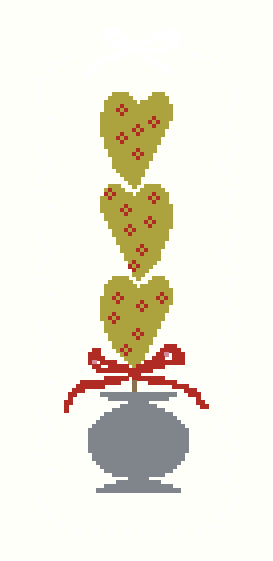 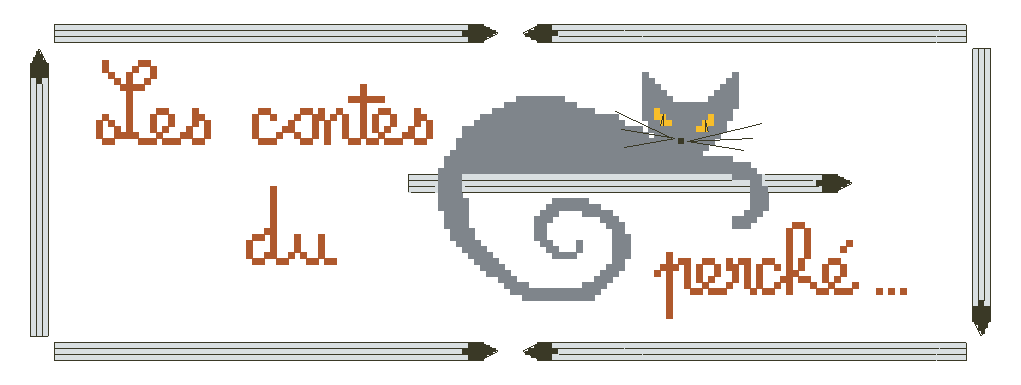 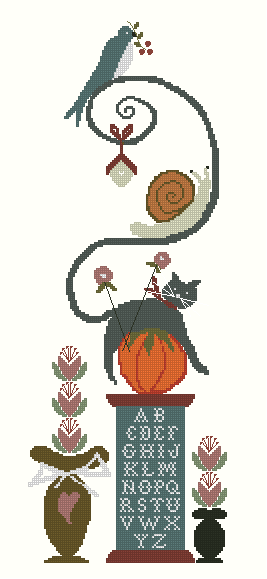 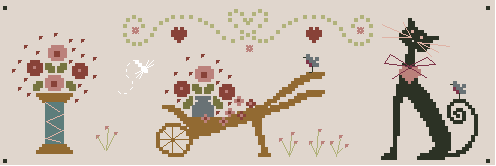             N° 1                                        N° 2                                         N° 3                                 n° 4   Festival  2015                 Marque - page   N° 1                                                                       x    1,50 €      =  Marque - page   N° 2                                                                       x    1,50 €      =Marque - page   N° 3                                                                       x    2,50 €      =Marque - page   N° 4                                                                       x    1,00 €      =1 lot de cartes postales  ( 4 cartes )                                             x     0,50 €      =Envoi en courrier normal pour la France de 21 g à 100 g     Frais de port    =         1, 80 €                                                                                                                                                                                                                                --------------                                                                                                                       Total   =  Pour tarif postal suivant pays de destination demandez tarif en vigueur par email à  clubjpc@gmail.com Nom  :Prénom  :Adresse  :Téléphone  :Adresse mail  : Pour le règlement :  -  chèque à l’ordre  de   Jura Point de Croix  -  virement sur le compte de l’association JPC :    N° IBAN  FR76 1080 7000 4262 0198 2062 072                                                                                                 BIC    CCBPFRPPDJNEnveloppe craft  envoyée par l’association Jura Point de Croix   http://jurapointdecroix.canalblog.com 